* Умовні позначки: В - виконує, У - бере участь, П - погоджує, З - затверджує.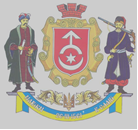 ВИКОНАВЧИЙ КОМІТЕТ СТАРОКОСТЯНТИНІВСЬКОЇ МІСЬКОЇ РАДИВИКОНАВЧИЙ КОМІТЕТ СТАРОКОСТЯНТИНІВСЬКОЇ МІСЬКОЇ РАДИВИКОНАВЧИЙ КОМІТЕТ СТАРОКОСТЯНТИНІВСЬКОЇ МІСЬКОЇ РАДИВИКОНАВЧИЙ КОМІТЕТ СТАРОКОСТЯНТИНІВСЬКОЇ МІСЬКОЇ РАДИВИКОНАВЧИЙ КОМІТЕТ СТАРОКОСТЯНТИНІВСЬКОЇ МІСЬКОЇ РАДИТехнологічна картка адміністративної послуги«Прийняття рішення про встановлення опіки над майном дитини – сироти та дитини, позбавленої батьківського піклування » Технологічна картка адміністративної послуги«Прийняття рішення про встановлення опіки над майном дитини – сироти та дитини, позбавленої батьківського піклування » Технологічна картка адміністративної послуги«Прийняття рішення про встановлення опіки над майном дитини – сироти та дитини, позбавленої батьківського піклування » Технологічна картка адміністративної послуги«Прийняття рішення про встановлення опіки над майном дитини – сироти та дитини, позбавленої батьківського піклування » Технологічна картка адміністративної послуги«Прийняття рішення про встановлення опіки над майном дитини – сироти та дитини, позбавленої батьківського піклування » Розробник:Розробник:Розробник:Розробник:Затверджую:Затверджую:Затверджую:Начальник служби у справах дітейвиконавчого комітету Старокостянтинівської міської радим.п.___________   Сергій ЧЕРНОВСЬКИЙНачальник служби у справах дітейвиконавчого комітету Старокостянтинівської міської радим.п.___________   Сергій ЧЕРНОВСЬКИЙНачальник служби у справах дітейвиконавчого комітету Старокостянтинівської міської радим.п.___________   Сергій ЧЕРНОВСЬКИЙНачальник служби у справах дітейвиконавчого комітету Старокостянтинівської міської радим.п.___________   Сергій ЧЕРНОВСЬКИЙМіський голова ___________ Микола МЕЛЬНИЧУКМіський голова ___________ Микола МЕЛЬНИЧУКМіський голова ___________ Микола МЕЛЬНИЧУКРозроблено: 24 січня 2024 рокуРозроблено: 24 січня 2024 рокуРозроблено: 24 січня 2024 рокуРозроблено: 24 січня 2024 рокуРозроблено: 24 січня 2024 рокуРозроблено: 24 січня 2024 рокуРозроблено: 24 січня 2024 року№п/пЕтапи опрацювання звернення про надання адміністративної послугиЕтапи опрацювання звернення про надання адміністративної послугиВідповідальна посадова особаДія *(В, У, П, З)Структурні підрозділи, відповідальні за етапи (дію,рішення)Строки виконання етапів(дії, рішення)Строки виконання етапів(дії, рішення)1Прийом і перевірка повноти пакету документів, реєстрація заяви, повідомлення замовника про орієнтовний термін виконанняПрийом і перевірка повноти пакету документів, реєстрація заяви, повідомлення замовника про орієнтовний термін виконанняПосадова особа центру надання адміністративних послуг виконавчого комітету міської радиВЦентр надання адміністративних послуг виконавчого комітету міської радиПротягом 1 дняПротягом 1 дня2Передача документів до служби у справах дітей  виконавчого комітету міської радиПередача документів до служби у справах дітей  виконавчого комітету міської радиПосадова особа центру надання адміністративних послуг виконавчого комітету міської радиВЦентр надання адміністративних послуг виконавчого комітету міської радиПротягом 1 дняПротягом 1 дня3Проведення обстеження умов проживання за результатами якого складається акт Проведення обстеження умов проживання за результатами якого складається акт Служба у справах дітей виконавчого комітету міської радиВСлужба у справах дітей виконавчого комітету міської радиПротягом 10 днівПротягом 10 днів4Висновок про доцільність (недоцільність) встановлення опікиВисновок про доцільність (недоцільність) встановлення опікиСлужба у справах дітей виконавчого комітету міської радиВСлужба у справах дітей виконавчого комітету міської ради5Бесіда з дитиною за результатами якої складається довідка;Бесіда з дитиною за результатами якої складається довідка;Служба у справах дітей виконавчого комітету міської радиВСлужба у справах дітей виконавчого комітету міської ради6Розгляд питання на засіданні комісії з питань захисту прав дитини.Розгляд питання на засіданні комісії з питань захисту прав дитини.Служба у справах дітей виконавчого комітету міської радиВСлужба у справах дітей виконавчого комітету міської ради7Рішення виконавчого комітету про призначення опіки, піклування.Рішення виконавчого комітету про призначення опіки, піклування.Служба у справах дітей виконавчого комітету міської радиВСлужба у справах дітей виконавчого комітету міської ради8Передача рішення виконавчого комітету про призначення опіки чи піклування до центру надання адміністративних послуг виконавчого комітету міської радиПередача рішення виконавчого комітету про призначення опіки чи піклування до центру надання адміністративних послуг виконавчого комітету міської радиПосадова особа служби у справах дітей виконавчого комітетуВСлужба у справах дітей виконавчого комітетуПротягом 1 дняПротягом 1 дня9Повідомлення заявника про результати розгляду його звернення та надання інформації про спосіб отримання відповідіПовідомлення заявника про результати розгляду його звернення та надання інформації про спосіб отримання відповідіПосадова особа центру надання адміністративних послуг виконавчого комітету міської радиВЦентр надання адміністративних послуг виконавчого комітету міської радиПротягом 1 дняПротягом 1 дняЗагальна кількість днів надання послугиЗагальна кількість днів надання послугиЗагальна кількість днів надання послугиЗагальна кількість днів надання послугиЗагальна кількість днів надання послугиЗагальна кількість днів надання послуги30 днівЗагальна кількість днів (передбачена законодавством)Загальна кількість днів (передбачена законодавством)Загальна кількість днів (передбачена законодавством)Загальна кількість днів (передбачена законодавством)Загальна кількість днів (передбачена законодавством)Загальна кількість днів (передбачена законодавством)30 днів